ELŐTERJESZTÉSTiszavasvári Város Önkormányzata Képviselő-testületének2017. november 30-án tartandó üléséreAz előterjesztés tárgya: az Egyesített Közművelődési Intézmény és Könyvtár 2016. évi   beszámolójaMelléklet: Ügyiratszám: 11899/2017.Az előterjesztés előadója: Dr. Fülöp Erik polgármesterAz előterjesztés témafelelőse: Petruskáné dr. Legeza Tímea osztályvezetőAz előterjesztést véleményező bizottságok a hatáskör megjelölésével:Az ülésre meghívni javasolt szervek, személyek:Egyéb megjegyzés: ……………………………………………………………………………………………………………………………………………………………………………………………………Tiszavasvári, 2017. november 23.                                                                                      Petruskáné dr. Legeza Tímea                                                                                     témafelelősTiszavasvári Város Polgármesterétől4440 Tiszavasvári, Városháza tér 4. sz.Tel.: 42/520-500 Fax.: 42/275–000 e–mail: tvonkph@tiszavasvari.huTémafelelős: Petruskáné dr. Legeza TímeaElőterjesztés- a Képviselő-testülethez -az Egyesített Közművelődési Intézmény és Könyvtár 2016. évi beszámolójaTisztelt Képviselő testület!A Képviselő-testület 17/2016. (I.27.) Kt. számú határozatával döntött arról, hogy a muzeális intézményekkel, a nyilvános könyvtári ellátás biztosításával és a közművelődés támogatásával összefüggő feladatokat 2016. április 1. napjától közös szervezetben látja el. Ennek megvalósítására 2016. április 1. napjától megalapította az Egyesített Közművelődési Intézmény és Könyvtár intézményt, mint költségvetési szervet.A muzeális intézményekről, a nyilvános könyvtári ellátásról és a közművelődésről szóló 1997. évi CXL. törvény 50. § (2) bekezdése szerint: „A fenntartó az e törvényben foglaltak alapján …a) meghatározza és jóváhagyja a muzeális intézmény éves és középtávú feladatait, így különösen stratégiai tervét, munkatervét és beszámolóját, fejlesztési és beruházási feladatait.Az Egyesített Közművelődési Intézmény és Könyvtár igazgatója összeállította és Tiszavasvári Város Önkormányzata Képviselő-testülete elé terjeszti az intézmény 2016. évi szakmai beszámolóját, mely a határozat-tervezet mellékletét képezi. Kérem a Tisztelt Képviselő-testületet, hogy szíveskedjen az előterjesztést megtárgyalni és a beszámolót elfogadni. Tiszavasvári, 2017. november 23.Dr. Fülöp Erik polgármesterHATÁROZAT-TERVEZETTISZAVASVÁRI VÁROS ÖNKORMÁNYZATAKÉPVISELŐ-TESTÜLETÉNEK.../2017. (XI. 30.) Kt. számúhatározataaz Egyesített Közművelődési Intézmény és Könyvtár 2016. évi beszámolójaTiszavasvári Város Önkormányzata Képviselő-testülete „az Egyesített Közművelődési Intézmény és Könyvtár 2016. évi beszámolója” című előterjesztést megtárgyalta, és az alábbi döntést hozza: Az Egyesített Közművelődési Intézmény és Könyvtár 2016. évi beszámolóját megtárgyalta és elfogadja, a határozat 1. melléklete szerinti tartalommal.Felkéri a polgármestert, hogy a döntésről értesítse az intézmény vezetőjét.Határidő: azonnal						Felelős: Dr. Fülöp Erik     polgármester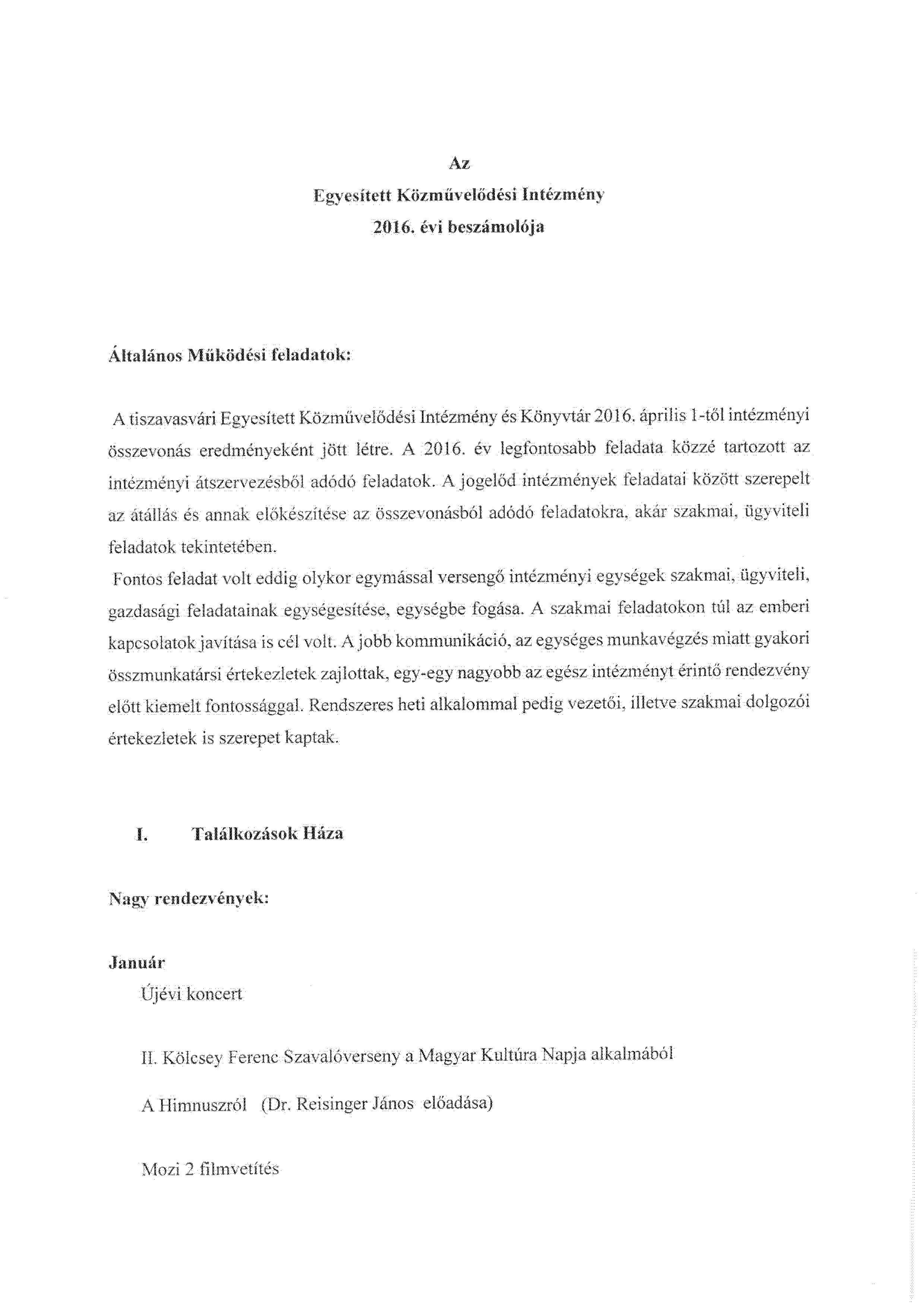 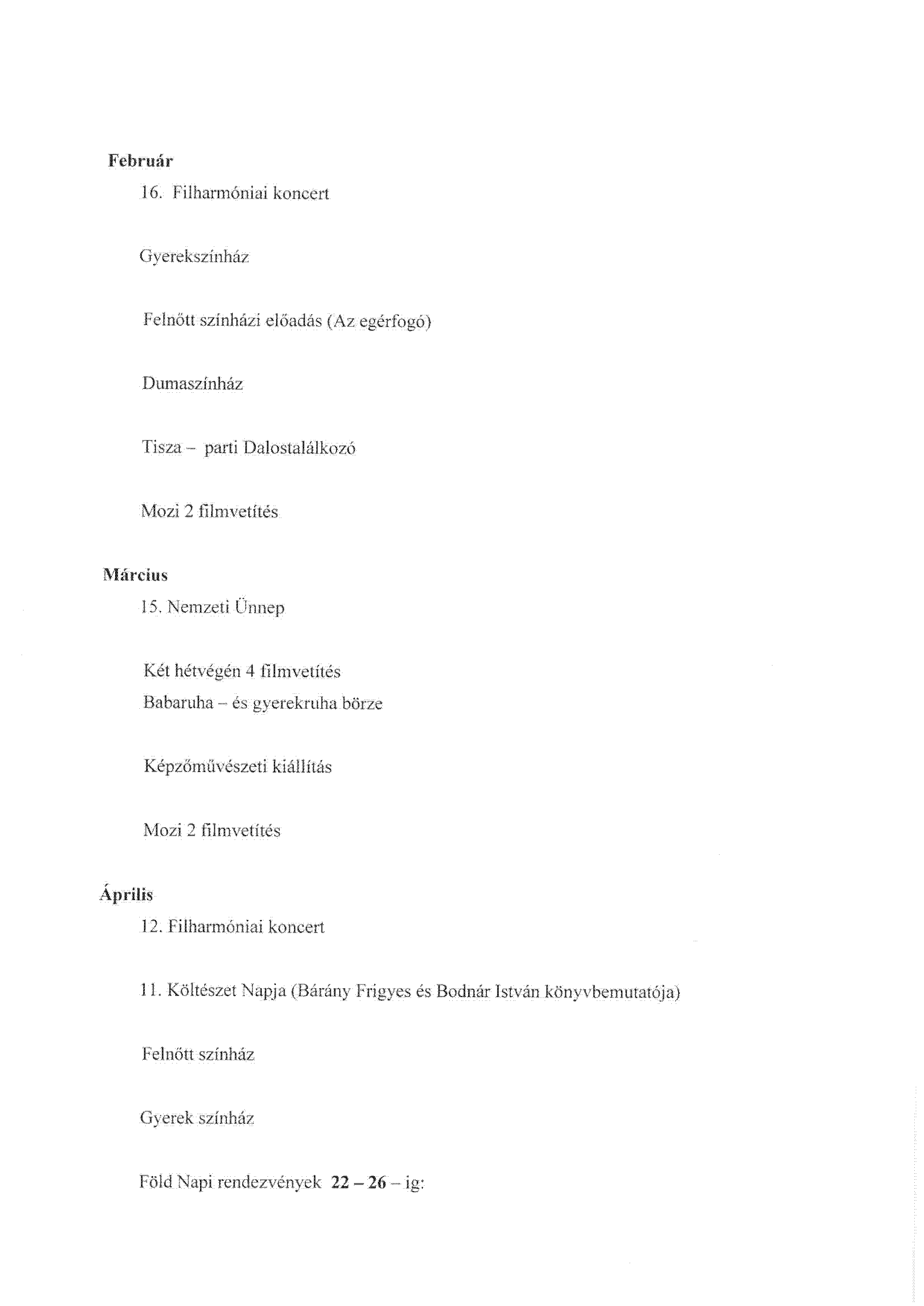 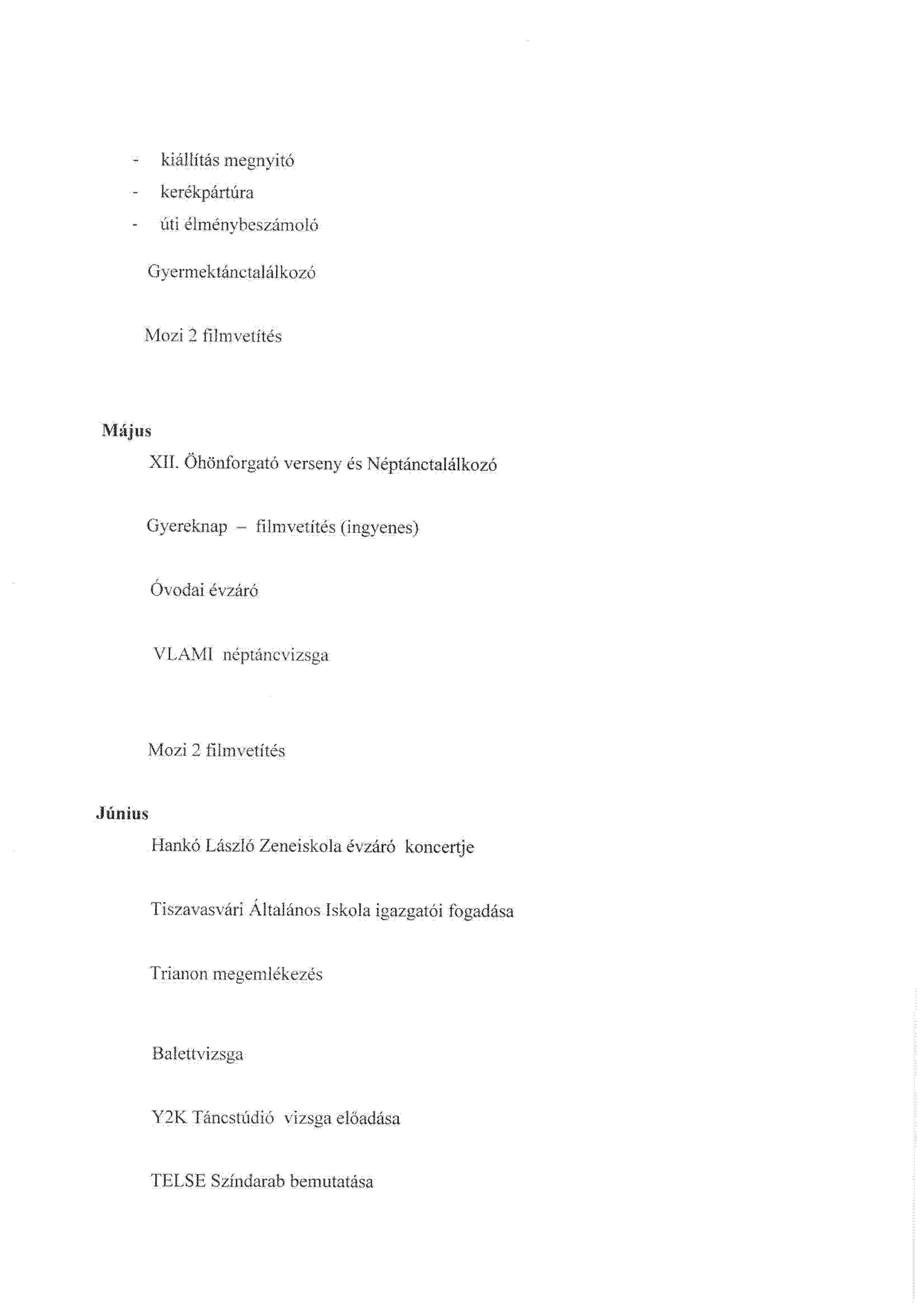 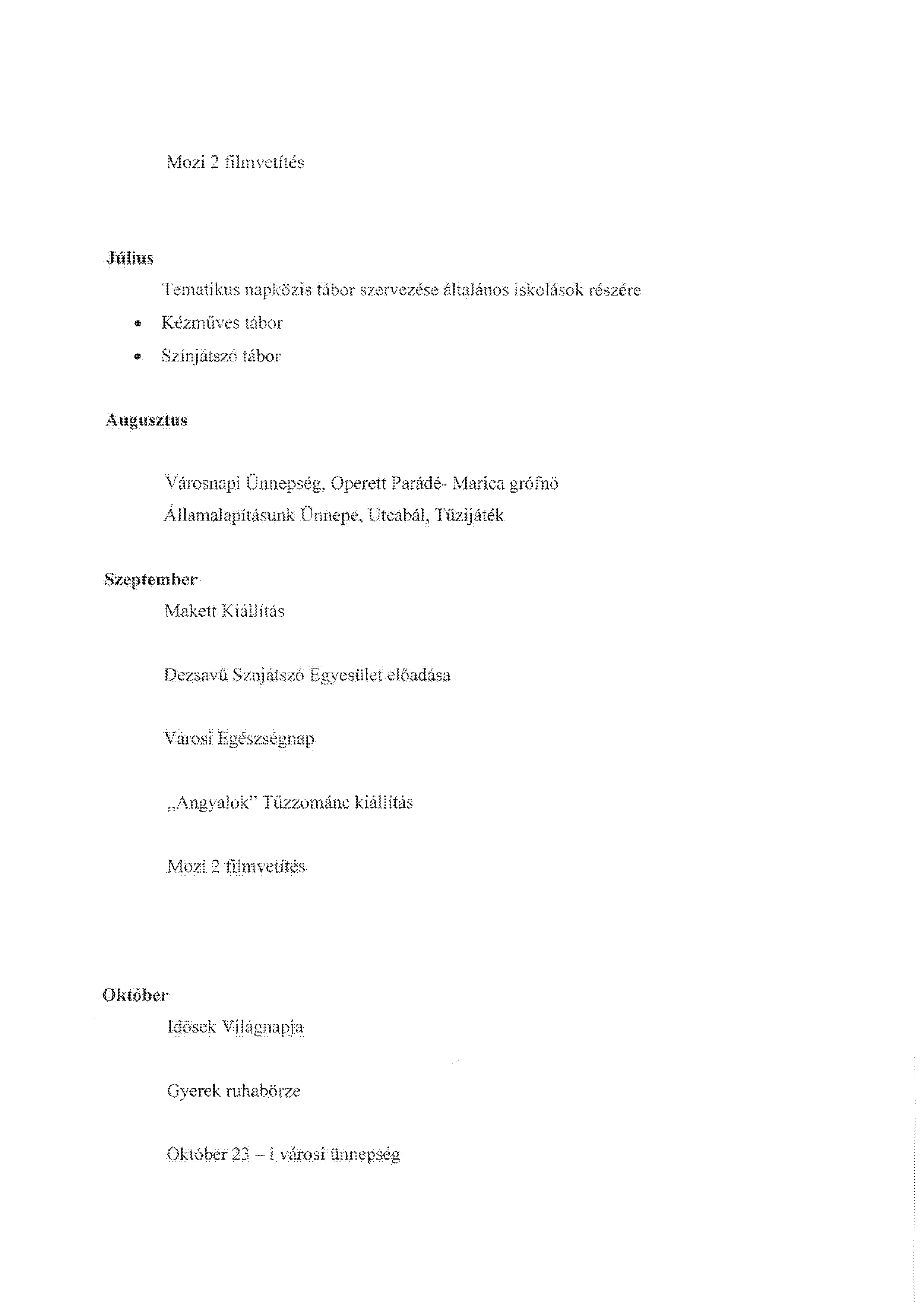 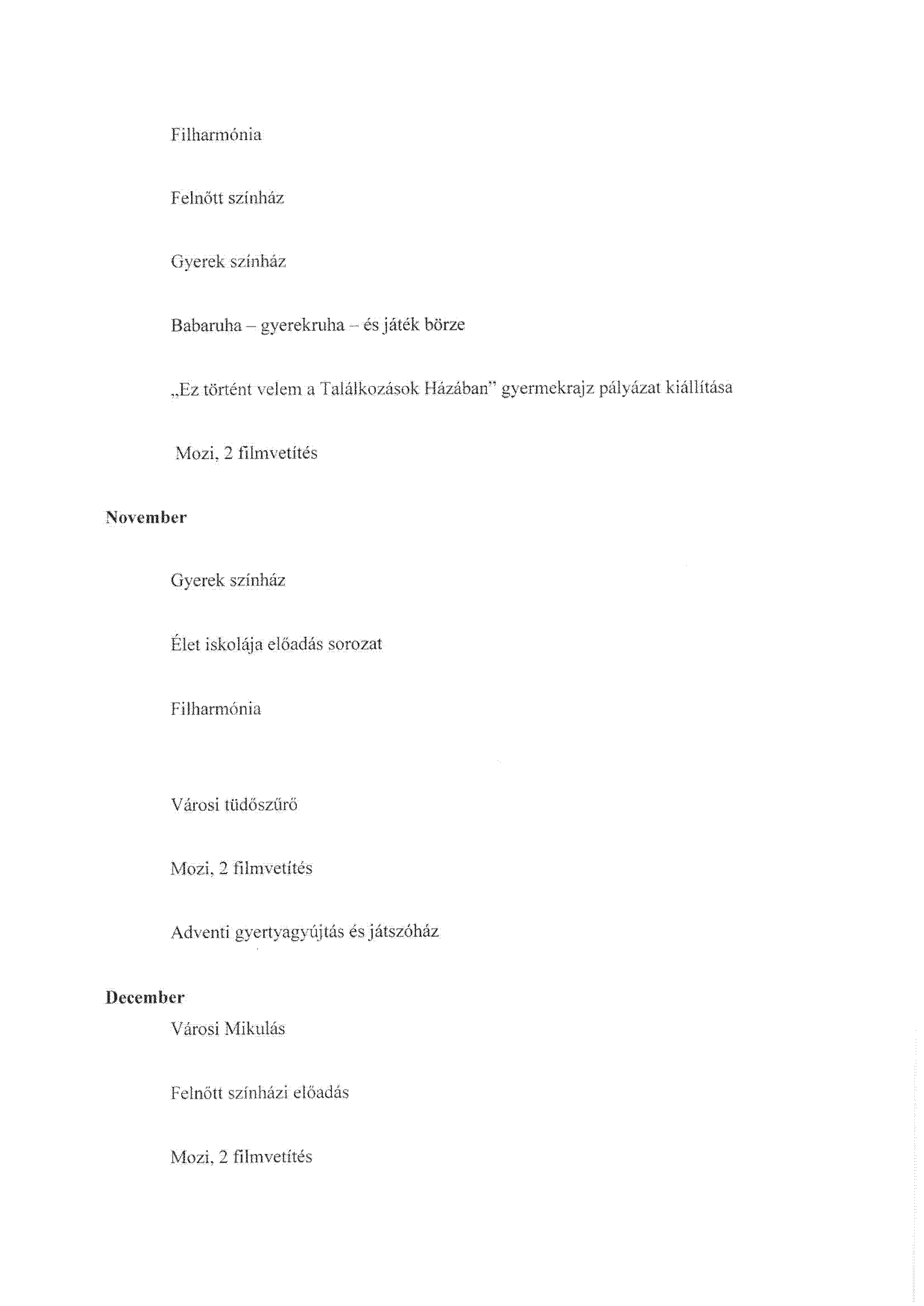 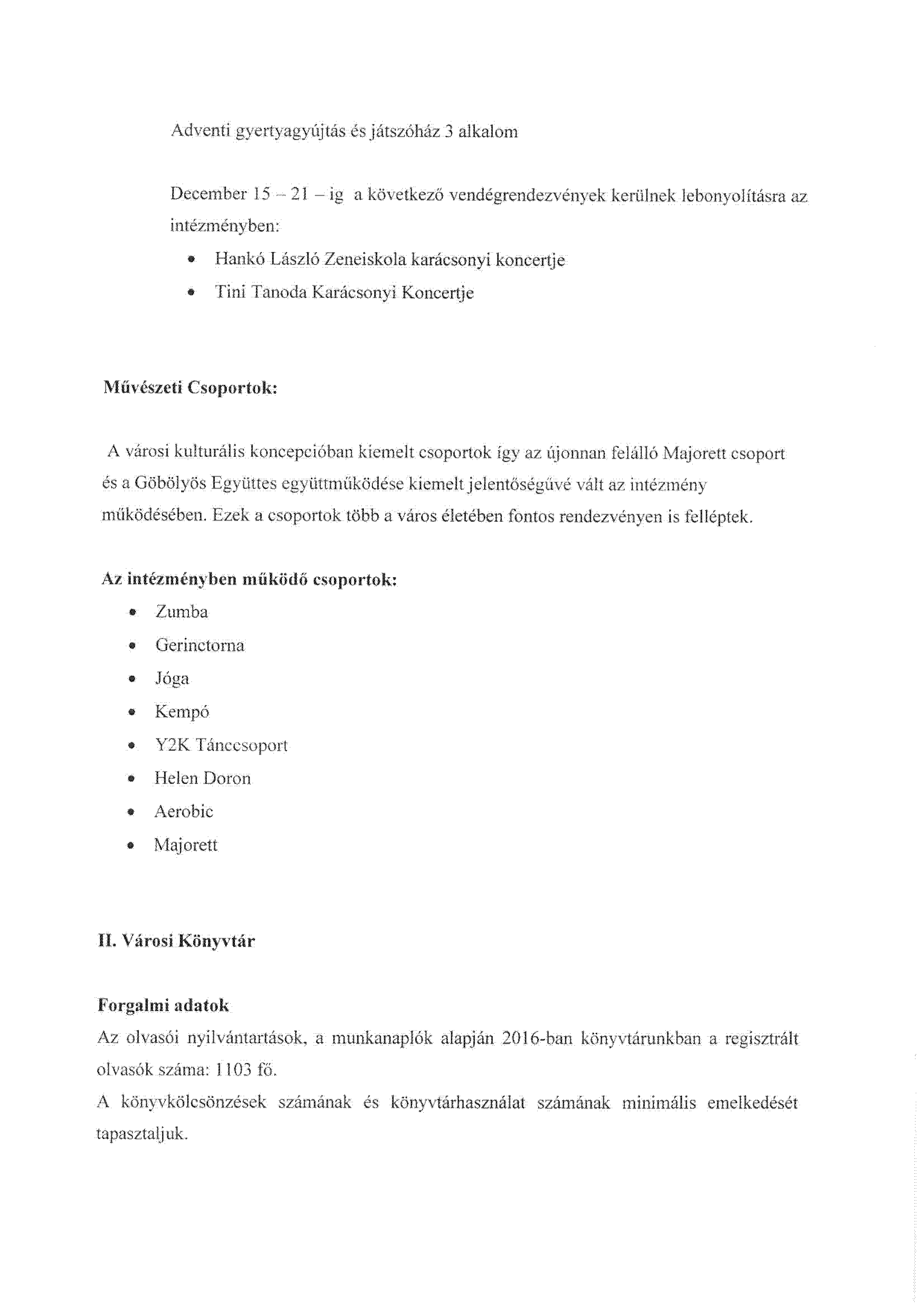 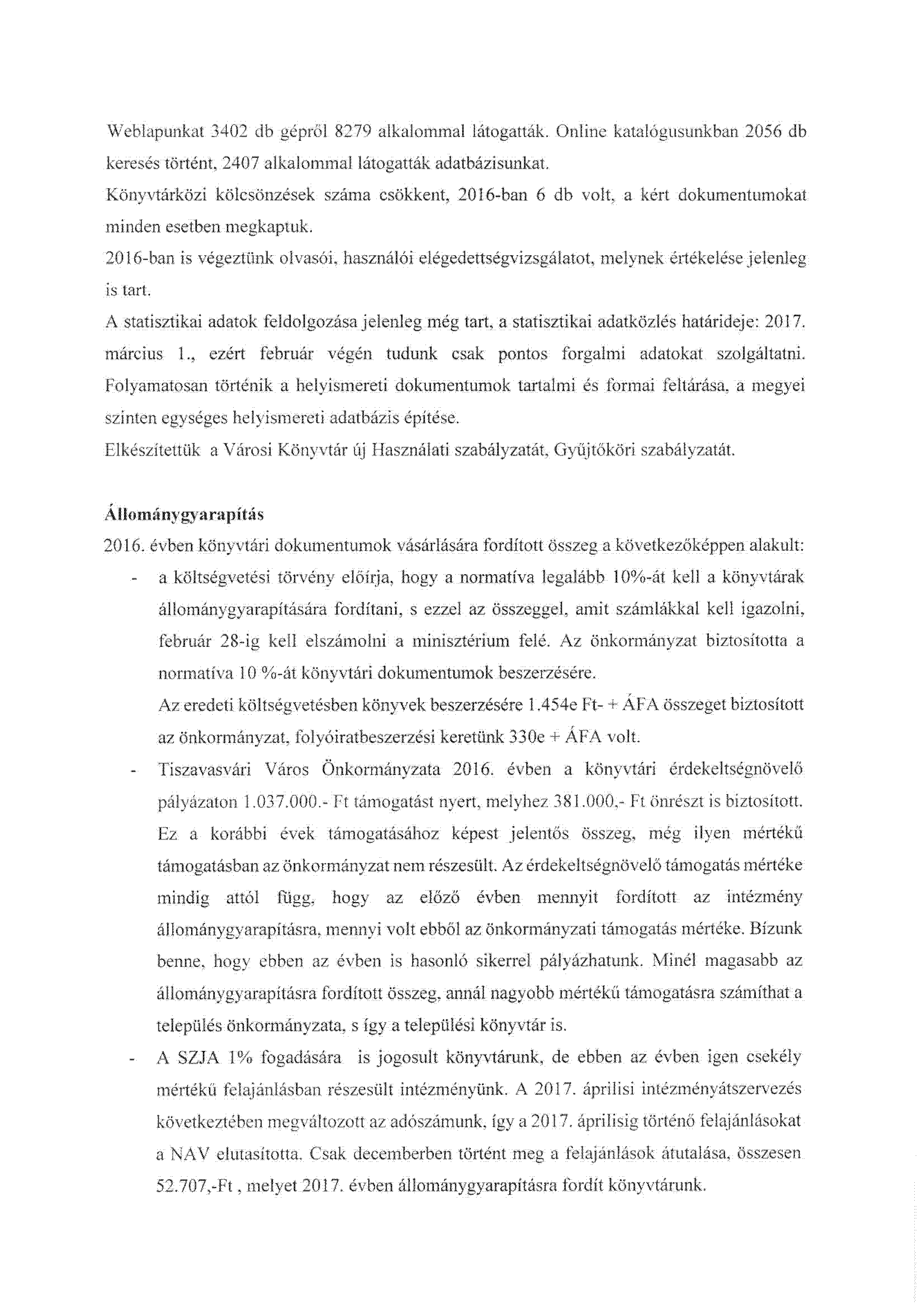 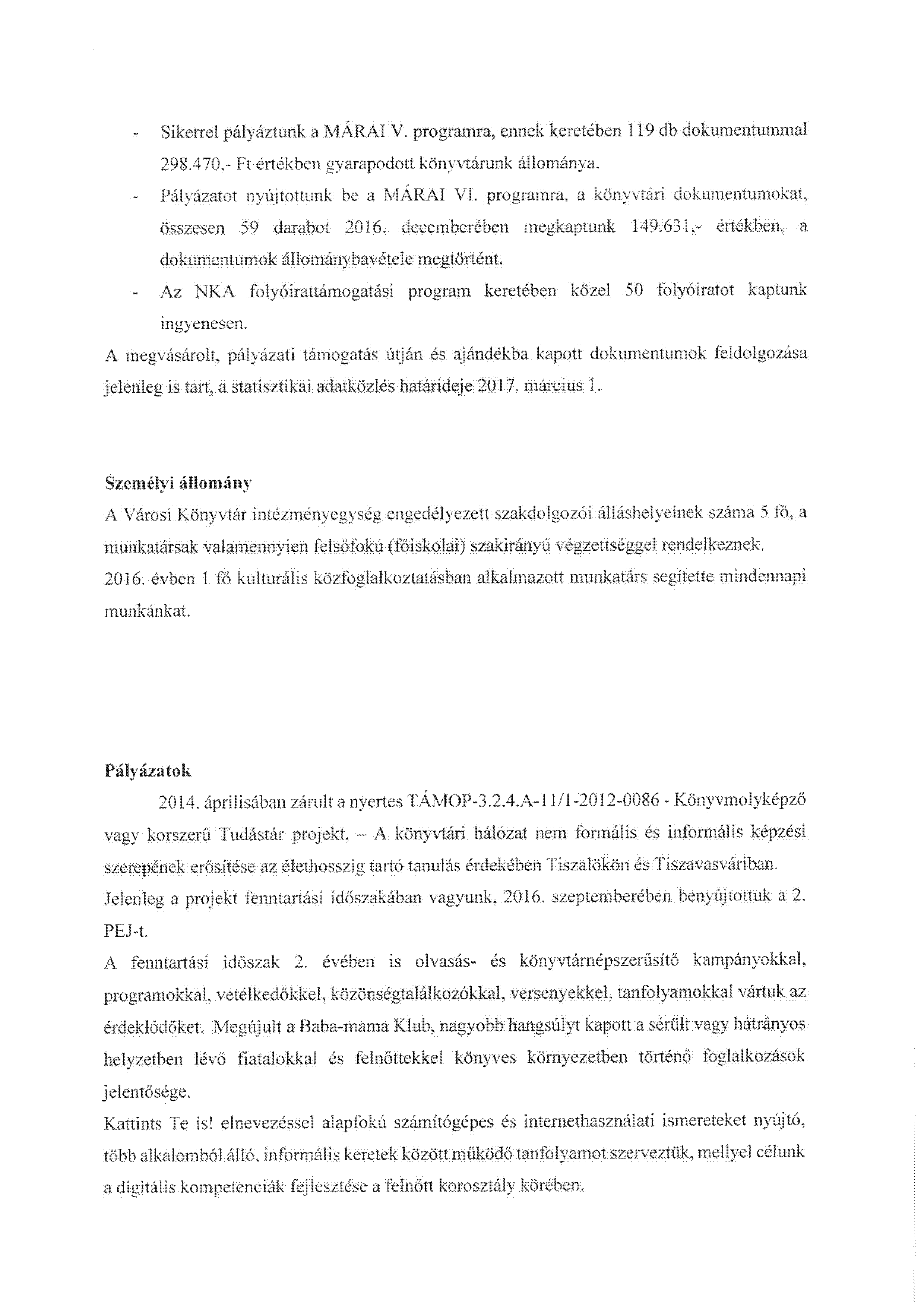 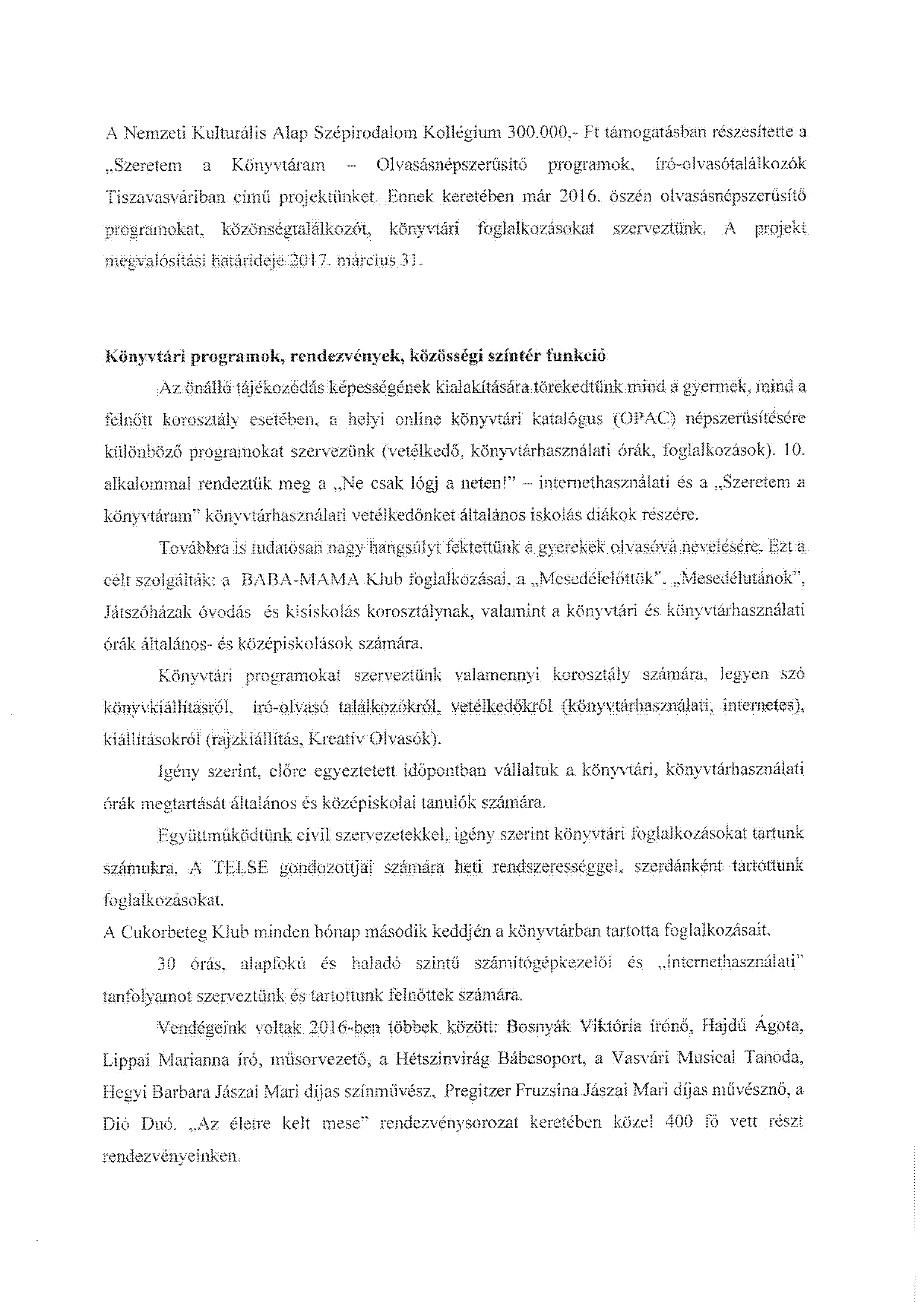 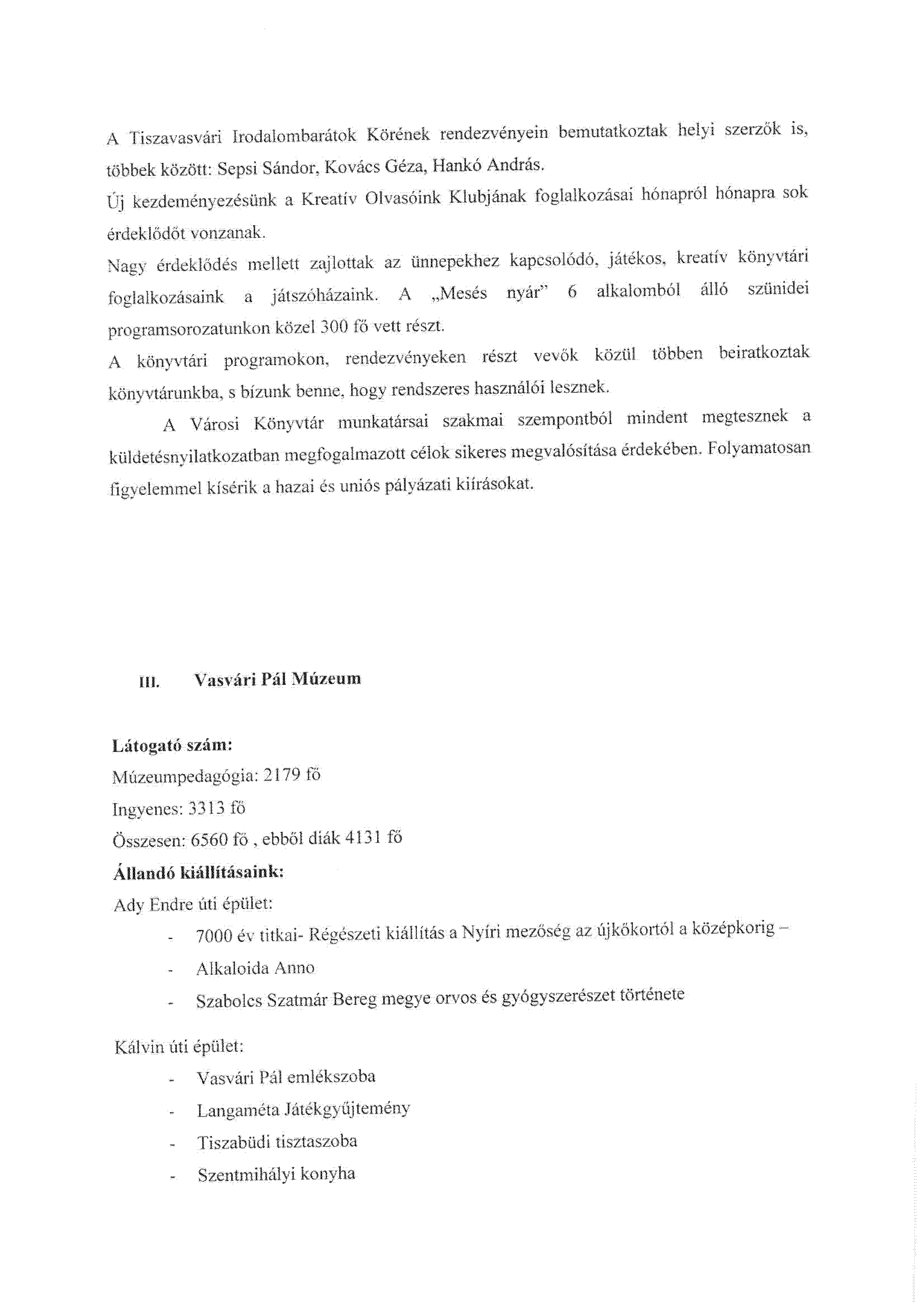 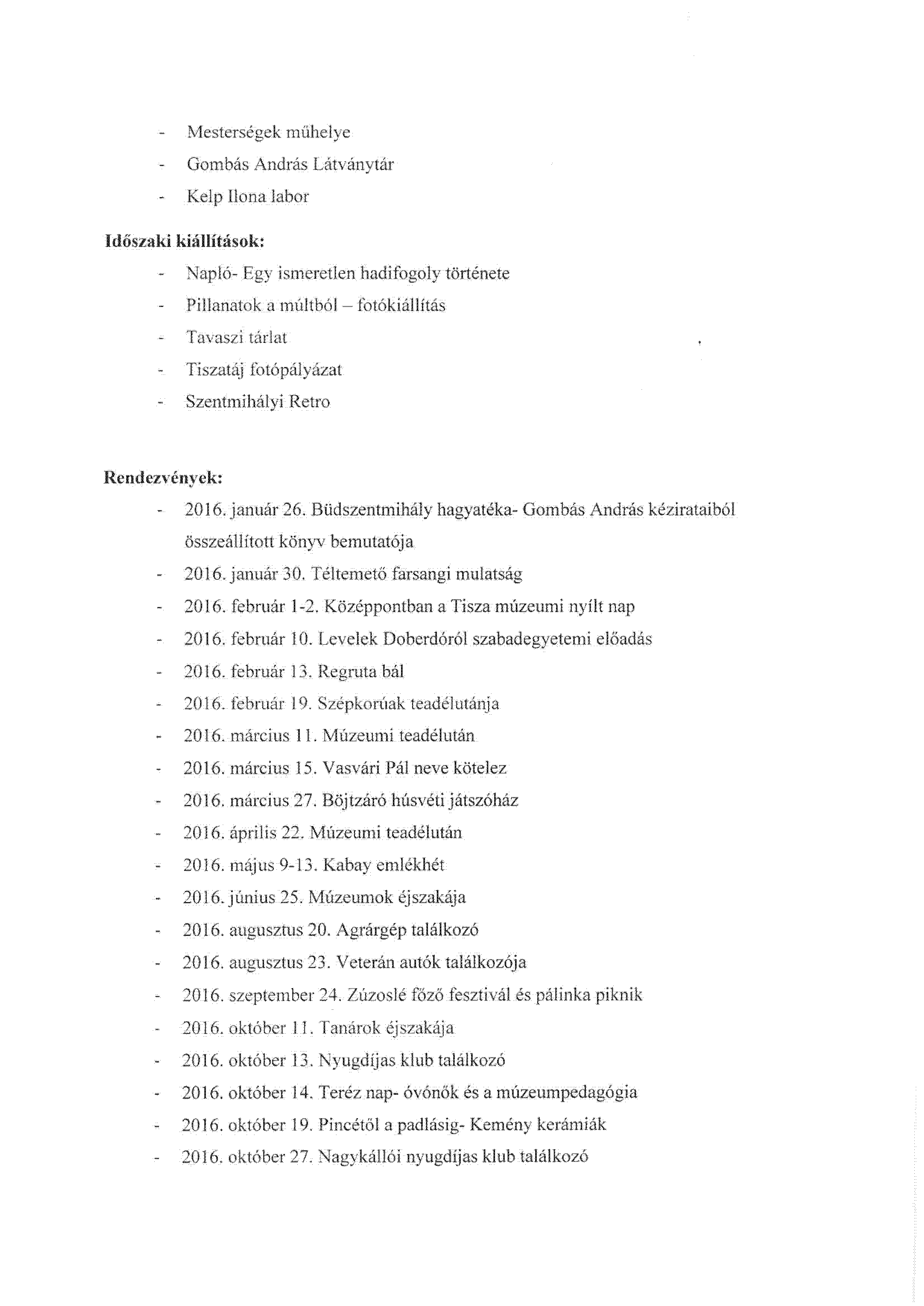 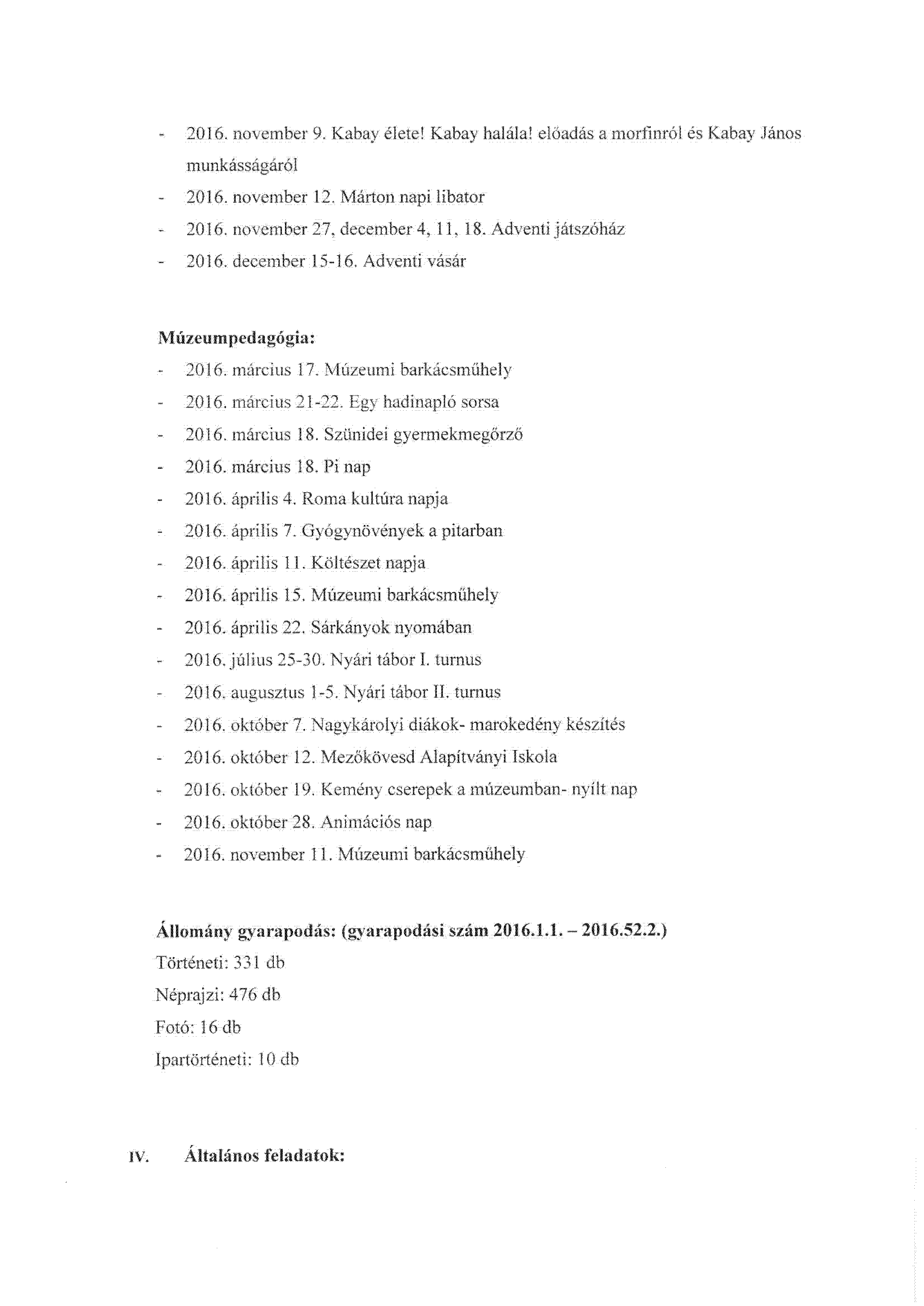 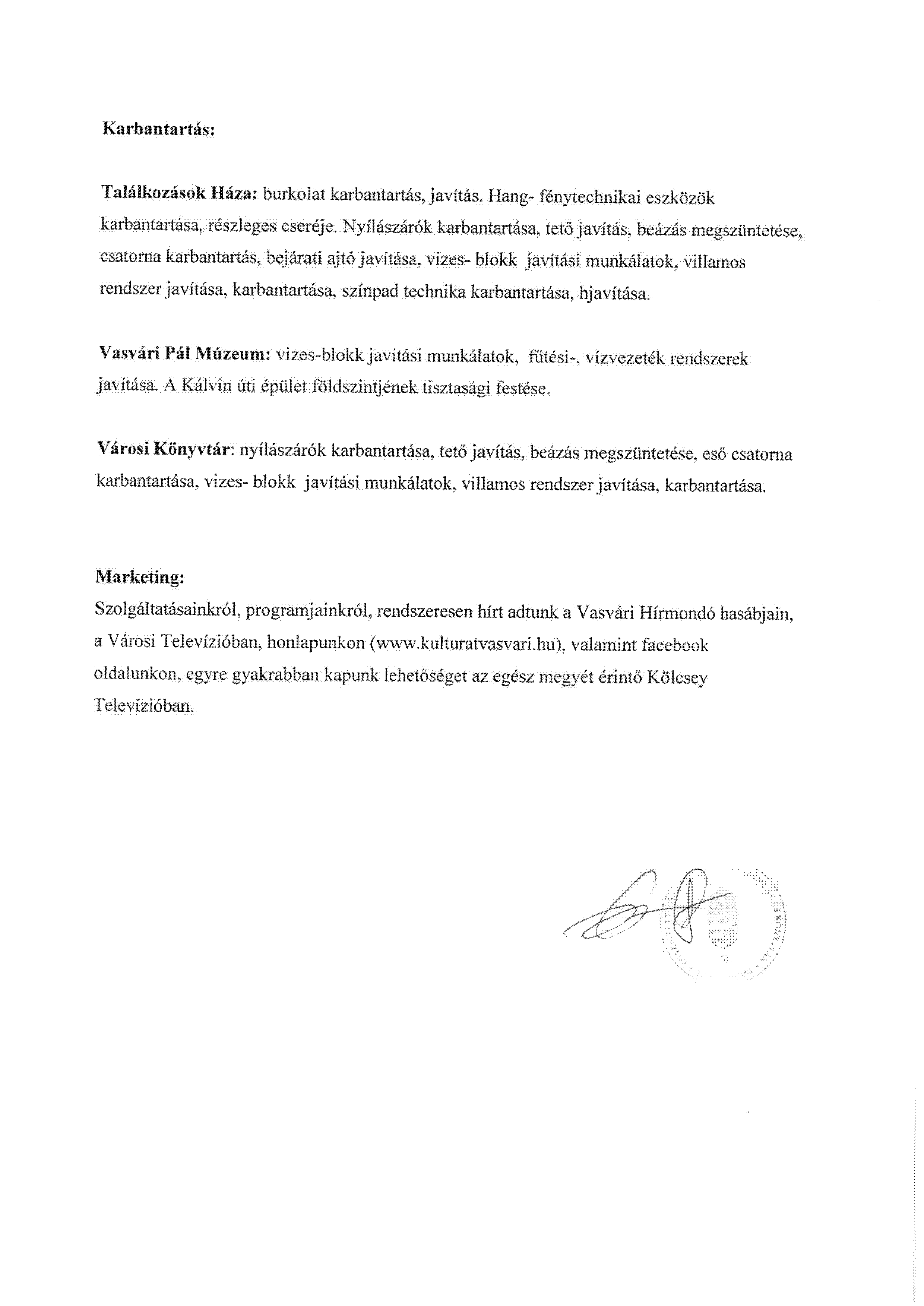 BizottságHatáskörSzociális és Humán Bizottság SZMSZ 5. számú melléklet 2. pontjaBohács József Egyesített Közművelődési Intézmény és Könyvtár igazgatójabohacsjozsef@gmail.com